DGASPC Ialomița a finalizat activitatea de evaluare a centrelor de ziEchipa de implementare a DGASPC Ialomița a derulat în primele 3 luni de implementare a proiectului PN1020 - VIP-PLUS „Voluntariat – Inițiative – Profesionalism pentru calitate în serviciile de zi destinate copiilor din comunitățile vulnerabile”, activitatea de evaluare a celor 3 centre de zi din județul Ialomița implicate in proiect, respectiv Centrul de Ingrijire de Zi Slobozia,  Centrul Multifunctional – Cartier Bora și Centrul de Zi din cadrul Centrului Local de Asistență Socială Făcăeni.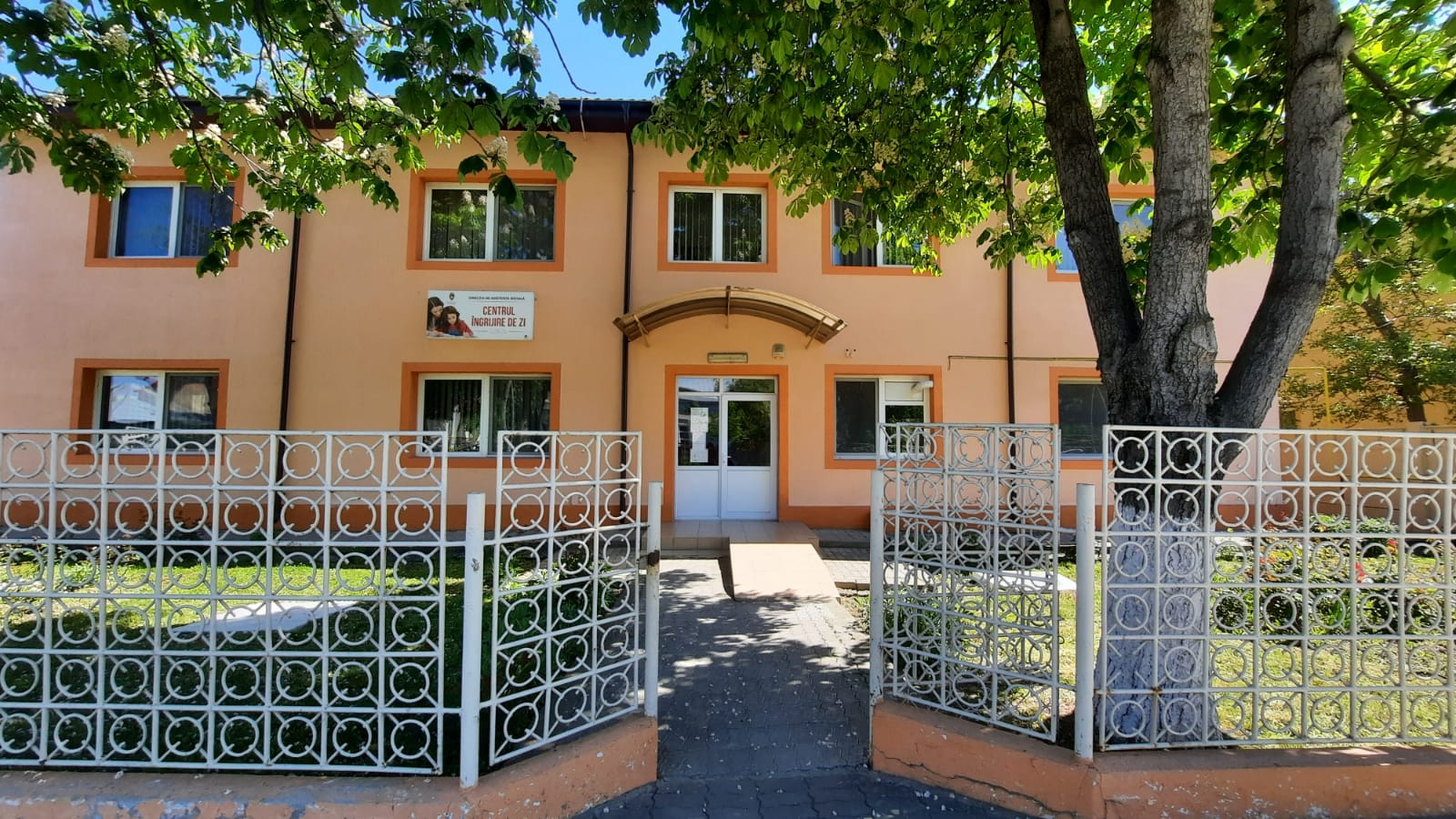 Centrul de Ingrijire de Zi SloboziaEvaluarea centrelor s-a realizat în două etape distincte. În prima etapă au fost colectate, cu ajutorul  Fișei de evaluare inițială, informații despre - situația actuală a centrelor, copiii înscriși în grupul țintă, modul de colaborare cu instituțiile locale, în principal cu școala, nevoile de formare a personalului.  În etapa a doua, a fost aplicată Grila de evaluare, în baza căreia s-a  evaluat modul de aplicare a standardelor minime de calitate în cadrul centrelor de zi.Evaluarea s-a finalizat prin elaborarea unui Raport, care prezintă situația actuală, problemele întâmpinate, dar și soluții pentru rezolvarea acestora, cu accent pe cele care rezultă din implicarea centrelor de zi în activitățile proiectului VIP PLUS.Evaluarea centrelor s-a realizat în două etape distincte. În prima etapă au fost colectate, cu ajutorul  Fișei de evaluare inițială, informații despre - situația actuală a centrelor, copiii înscriși în grupul țintă, modul de colaborare cu instituțiile locale, în principal cu școala, nevoile de formare a personalului.  În etapa a doua, a fost aplicată Grila de evaluare, în baza căreia s-a  evaluat modul de aplicare a standardelor minime de calitate în cadrul centrelor de zi.Evaluarea s-a finalizat prin elaborarea unui Raport, care prezintă situația actuală, problemele întâmpinate, dar și soluții pentru rezolvarea acestora, cu accent pe cele care rezultă din implicarea centrelor de zi în activitățile proiectului VIP PLUS.Cea mai importantă concluzie a evaluării este aceea că toate trei centrele consideră că proiectul reprezintă o oportunitate pentru dezvoltarea activității lor, atât prin îmbunătățirea bazei materiale (dotare cu echipamente electronice și IT), cât și prin creșterea performanțelor profesionale ale angajaților, având în vedere formarea de care vor beneficia pe parcursul proiectului și punerea la dispozitie de instrumente/metodologii de lucru. 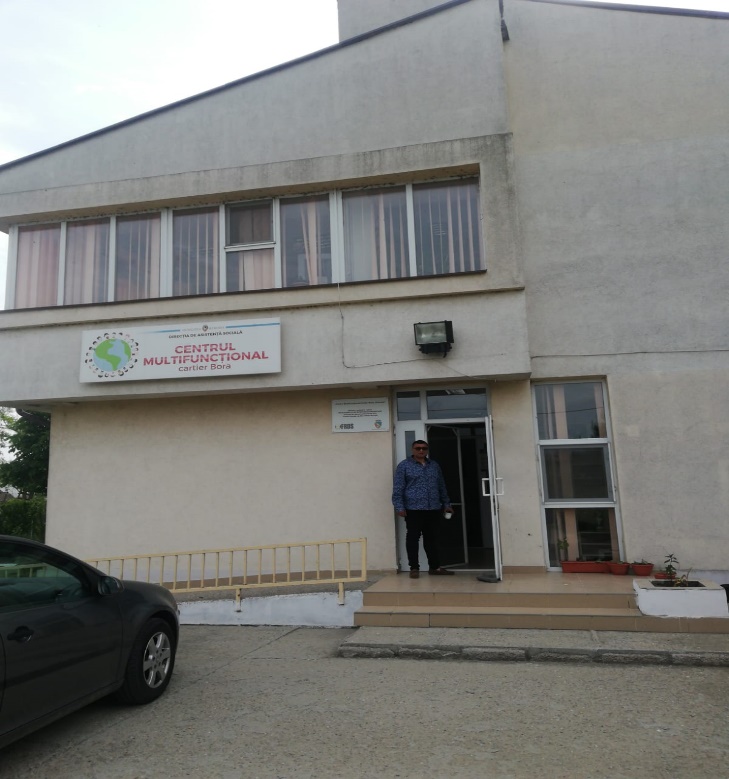 Centrul Multifunctional – Cartier BoraDe asemenea, observațiile realizate pe parcursul evaluării, dar și concluziile obținute, vor sta la baza activităților ulterioare din cadrul proiectului – formarea personalului, intervenția echipelor mobile, care va debuta din luna aprilie 2021.De asemenea, observațiile realizate pe parcursul evaluării, dar și concluziile obținute, vor sta la baza activităților ulterioare din cadrul proiectului – formarea personalului, intervenția echipelor mobile, care va debuta din luna aprilie 2021.